TLC Community Clinic DirectionsFrom Tinley Park Area –  Harlem Ave (IL-43) north to College Dr ( IL Rte. 83); * Left onto College Dr (IL Rte. 83) to 104th Ave .; * then Right onto 104th Ave to German Church Rd.; and * finally Left onto German Church Rd to the Clinic located at Trinity Lutheran School  From Summit/Justice Area –  South on Archer Ave to Willow Springs Rd.; *Right onto Willow Springs Rd to German Church Rd; and * finally Left onto German Church Rd to the Clinic located at Trinity Lutheran SchoolFrom Joliet Area –  I-55 north to exit for County Line Rd. south; * South on County Line Rd to 83rd St (German Church Rd); * Left onto 83rd St (German Church Rd) to the Clinic located at Trinity Lutheran School  From Wheaton/Glen Ellyn Area – South on I-355  to I-88 east; * I-88 east to I-294 south; * South on I-294 to 75th St; * Right onto  75th St to Willow Springs Rd; Left onto Willow Springs Rd to German Church Rd; * Right onto German Church Rd to the Clinic located at Trinity Lutheran School  From Oak Park Area – West on I-290  to I-294 south;* South on I-294 to 75th St.; * Right onto  75th St to Willow Springs Rd.; * Left onto Willow Springs Rd to German Church Rd.; and * finally Right onto German Church Rd to the Clinic located at Trinity Lutheran School  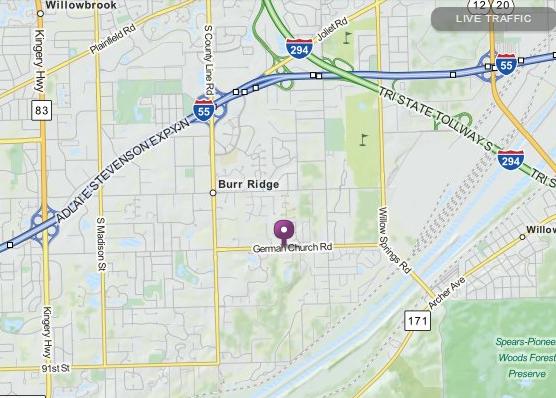 